12/01/2023BionexoRESULTADO – TOMADA DE PREÇONº2023121EM33471HEAPAO Instituto de Gestão e Humanização – IGH, entidade de direito privado e semfins lucrativos, classificado como Organização Social, vem tornar público oresultado da Tomada de Preços, com a finalidade de adquirir bens, insumos eserviços para o HEAPA - Hospital Estadual de Aparecida de Goiânia, comendereço à Av. Diamante, s/n - St. Conde dos Arcos, Aparecida de Goiânia/GO,CEP: 74.969-210.Bionexo do Brasil LtdaRelatório emitido em 12/01/2023 14:11CompradorIGH - HUAPA - HOSPITAL DE URGÊNCIA DE APARECIDA DE GOIÂNIA (11.858.570/0004-86)AV. DIAMANTE, ESQUINA C/ A RUA MUCURI, SN - JARDIM CONDE DOS ARCOS - APARECIDA DE GOIÂNIA, GO CEP: 74969-210Relação de Itens (Confirmação)Pedido de Cotação : 264098428COTAÇÃO Nº 33471- MEDICAMENTO - HEAPA JANEIRO / 2023Frete PróprioObservações: OBSERVAÇÕES: *PAGAMENTO: Somente a prazo e por meio de depósito em conta PJ do fornecedor. *FRETE: Só serãoaceitas propostas com frete CIF e para entrega no endereço: AV. DIAMANTE, ESQUINA C/ A RUA MUCURI, JARDIM CONDE DOS ARCOS,AP DE GOIÂNIA/GO CEP: 74969210, dia e horário especificado. *CERTIDÕES: As Certidões Municipal, Estadual de Goiás, Federal, FGTSe Trabalhista devem estar regulares desde a data da emissão da proposta até a data do pagamento. *REGULAMENTO: O processo decompras obedecerá ao Regulamento de Compras do IGH, prevalecendo este em relação a estes termos em caso de divergência.Tipo de Cotação: Cotação EmergencialFornecedor : Todos os FornecedoresData de Confirmação : TodasValidade CondiçõesFaturamento Prazo deFornecedordadeFreteObservaçõesMínimoEntregaProposta PagamentoComercial Cirurgica RioclarenseLtda- SPJAGUARIÚNA - SP1 dias apósconfirmação12R$ 500,000009/01/202319/01/202328 ddl30 ddlCIFnullDeyvison Santos - nulldeyvison.santos@rioclarense.com.brMais informaçõesPEDIDO SOMENTE SERÁ ATENDIDO A PRAZOMEDIANTE ANALISE DE CREDITO VALIDAÇÃODO DEPARTAMENTO FINANCEIRO E ACONFIRMAÇÃO DE DISPONIBILIDADE DOESTOQUE CONTATO DO VENDEDOR: (62)99499Ello Distribuicao Ltda - EppGOIÂNIA - GOWebservice Ello Distribuição - (62)1 dias apósconfirmaçãoR$ 700,0000CIF4009-2100comercial@ellodistribuicao.com.br1714Mais informaçõesTELEVENDAS3@ELLODISTRIBUICAO.COM.BRLOGMED DISTRIBUIDORA ELOGISTICA HOSPITALAREIRELIGOIÂNIA - GOMariana Borges Garcia - (62) 3565-1 dias apósconfirmação34R$ 250,0000R$ 300,000026/01/202312/01/202330 ddlCIFCIFnull6457prohospitalph@hotmail.comMais informaçõesSymex Produtos MedicosHospitalares LtdaGOIÂNIA - GO1 dias apósconfirmaçãoa vistanullVinicius Ferreira - 62 9 9987-6405vendas@symex.com.brMais informaçõesProgramaçãode EntregaPreçoUnitárioProdutoCódigoFabricanteEmbalagemFornecedorComentárioJustificativaQuantidade Valor Total Usuário;DIMASTER nãoatende acondição depagamento /Rosana DeOliveiraMouraBICARBONATO DESODIO SOL INJComercialBICARBONATO DE SODIO,FRESENIUS KABICirurgicaRioclarenseLtda- SPR$R$2375460-FRASCOnull80 Unidade8.4% 250 ML -UNIDADEprazo. OREGON 25,0000não respondeue-mail de2.000,000010/01/202317:13homologação.;CRISTALIA,MEDILAR eGLOBALHOSPITALAR nãoatendem acondição deprazo /pagamento. SOL 8,2200DISTRIBUIDORAe ONCOTECHnãoRosana DeOliveiraMouraComercialCirurgicaRioclarenseLtda- SPCLONIDINA SOLINJ 150 MCG 1ML - 6454AMPOLAR$-CLONIDIN, CRISTALIACXAnull120 AmpolaR$ 986,400010/01/202317:13responderam e-mail dehomologação.CAVILON (PROTCUTANEO)CREMERosana DeOliveiraMoura;CIENTÍFICA nãoatende acondição depagamento /prazo.ComercialCirurgicaRioclarenseLtda- SPCREME BARREIRABISANAGA 28 A 60 38979ML - UNIDADECAVILON (PROT CUTANEO)CREME C/12TBX28G 3391GHB004728166, 3MC/12TBX28GR$34,1087R$--nullnull84 Unidade100 Tubo3391GHB004728166 -8G -INDEFINIDO - 3M2.865,130810/01/202317:13210 LIDOCAINA GELEIA 17944% TUBO0GRAMASLIDOCAINA 2% CX C/100BNG LIDOCAINA 2%X 30GRS GEN, HIPOLABORComercialCirurgicaRioclarenseLtda- SP;CIENTÍFICAMÉDICA nãoatende aR$2,6700R$ 267,0000 Rosana De23CX C/100BNG X30GRS GEN -LIDOCAINA 2%CX C/100BNG XOliveiraMouracondição depagamento /prazo. VFB não10/01/202317:1330GRS GEN -https://bionexo.bionexo.com/jsp/RelatPDC/relat_adjudica.jsp1/3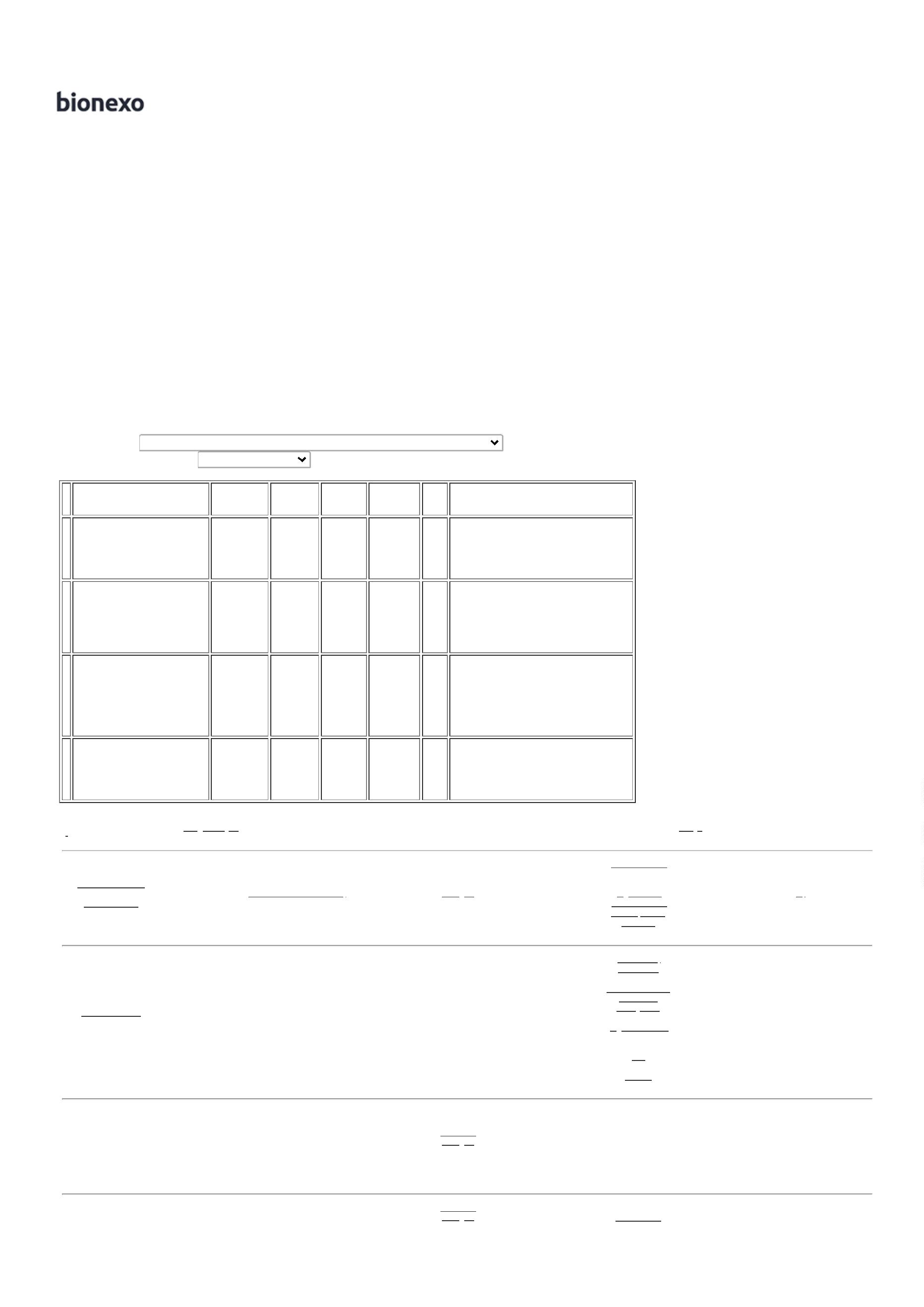 12/01/2023BionexoBisnaga - GeleiaTopica -respondeu e-mailde homologação.HIPOLABORBisnagaMIDAZOLAM5MG/ML CXC/100AMP X 10MLGEN - 50MG -INJETAVEL -Rosana DeOliveiraMouraMIDAZOLAM SOLComercialCirurgicaRioclarenseLtda- SPMIDAZOLAM 5MG/ML CXC/100AMP X 10ML GEN,HIPOLABORINJ 50MG 10ML -DORMIRE -AMPOLAR$2,9300R$1318578-null-500 Ampola1.465,000010/01/202317:13HIPOLABOR;VFB e ATIVAMÉDICO nãoresponderam e-mail deRosana DeOliveiraMoura500 MG PO INJComercialCirurgicaRioclarenseLtda- SPsolicitação.MULTIFARMA,DIMASTER eGOYAS nãoatendem acondição depagamento /prazo.OXACILINA SOLINJ 500 MG -FRASCOCX 100 FA VDTRANS (EMBHOSP)R$1,2900R$146746-OXACILINA SODICA, BLAUnull1000 Frasco1.290,000010/01/202317:13;VFB BRASIL nãorespondeu e-mailde homologação.INJEMED nãoatende acondição depagamento /prazo.SULFATO DEMAGNESIO 50%CX C/200AP X10ML - 50% -INJETAVEL -Rosana DeOliveiraMouraSULFATO DEMAGNESIO SOLINJ 50% 10ML -AMPOLAComercialCirurgicaRioclarenseLtda- SPSULFATO DE MAGNESIO 50%CX C/200AP X 10ML,R$6,6400R$176038-null200 Ampola1.328,0000HALEX/ISOFARMA10/01/202317:13HALEX/ISOFARMATotalParcial:R$2084.010.201,5308Total de Itens da Cotação: 19Total de Itens Impressos: 7Programaçãode EntregaPreçoUnitárioProdutoCódigoFabricanteEmbalagemFornecedorComentárioJustificativaQuantidade Valor Total Usuário;GLOBALHOSPITALAR,DIMASTER,eMULTIFARMAnão atentem acondição depagamento /prazo. CMHOSPITALAR nãorespondeu e-mailde homologação.Rosana DeOliveiraMouraBICARBONATO DESODIO SOL INJBICARBONATO DE SODIOBICARBONATO DE SODIO8,4% 10ML CX C/200 -SAMTECEllo DistribuicaoLtda - Epp8,4% 10ML CX C/200SAMTEC BIOTECNOLOGIALTDAR$0,740015618-1800 AmpolaR$ 592,00008.4% 10ML -AMPOLA10/01/202317:13Rosana DeOliveiraMoura;PRO HEALTHCLORETO DESODIO SOL. INJ.CLORETO DE SODIO 0,9% SFEllo Distribuicao 500 ML CX. C/24 EQUIPLEXnão atende acondição depagamento /prazo.CLORETO DE SODIO 0,9% SF500 ML CX. C/24 - EQUIPLEXR$7,0000R$533776-14020 Bolsa0.9% 500ML -Ltda - EppINDUSTRIA FARMACEUTICALTDA28.140,0000BOLSA - BOLSA10/01/202317:13;CMHOSPITALAR eDDMC nãoresponderam e-mail dehomologação.MGMED eRosana DeOliveiraMouraPIPERACILINA +TAZOBACTAMSOLUCAOINJETAVEL -FRASCO 4,5 GPIPERACILINA+TAZOBACTAM4+0,5G CX/25FA -FRESENIUSPIPERACILINA+TAZOBACTAM4+0,5G CX/25FA FRESENIUSKABI BRASIL LTDAEllo DistribuicaoLtda - EppR$16,0000R$1513648-1800 Frasco12.800,0000SULMEDIC nãoatendem a10/01/202317:13condição depagamento /prazo.;HDL ePROTEGEMEDnãoresponderam e-mail dehomologação.QALYCARE nãoatende acondição depagamento /prazo.Rosana DeOliveiraMouraRINGER C/LACTATO SOL INJ 1364900ML - BOLSAKP RINGER LACTATO 500MLCX C/30 FRESENIUSMEDICAL CARE LTDAKP RINGER LACTATO 500MLCX C/30 - FRESENIUSEllo DistribuicaoLtda - EppR$13,5000R$16-1810 Bolsa10.935,0000510/01/202317:13TotalParcial:R$6430.052.467,0000Total de Itens da Cotação: 19Total de Itens Impressos: 4Programaçãode EntregaPreçoUnitárioProdutoCódigoFabricanteEmbalagemFornecedorComentárioJustificativaQuantidade Valor Total UsuárioRosana DeOliveiraMouraLOGMED;MED CENTERDOMPERIDONA10MG CPR -COMPRIMIDODISTRIBUIDORAE LOGISTICAHOSPITALAREIRELIDOMPERIDONA COMP 10MG,EMSnão respondeue-mail dehomologação.R$0,1152810187--CXnullnull420 Comprimido R$ 48,384010/01/202317:139FUROSEMIDA SOL 5622INJ 20 MG 2 ML -AMPOLAFUROSEMIDA, SANTISA20 MG SOL INJLOGMEDCX 100 AMP VD DISTRIBUIDORA;ASTRA FARMA,DDMCDISTRIBUIDORA,ATIVA MÉDICO ePROTEGEMEDnãoR$2,5600500 AmpolaR$Rosana DeOliveiraMoura1.280,0000AMB X 2 MLE LOGISTICAHOSPITALAREIRELI10/01/202317:13responderam e-mail dehomologação.https://bionexo.bionexo.com/jsp/RelatPDC/relat_adjudica.jsp2/3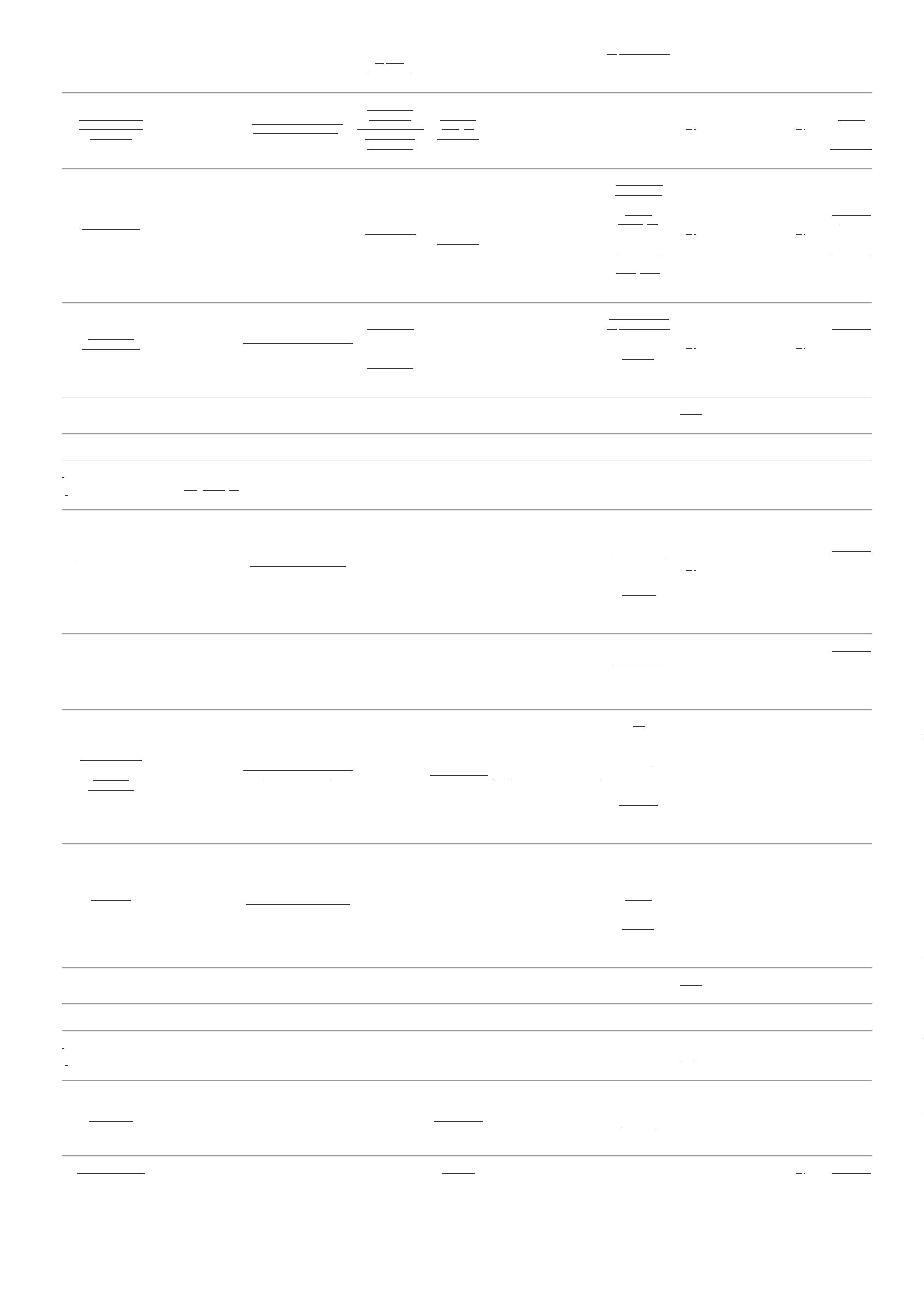 12/01/2023BionexoMAEVE, GOYAS eQALYCARE nãoatendem acondição depagamento /prazo.Rosana DeOliveiraMouraLOGMED0 MG/ML SOL DISTRIBUIDORA;AQUARIUS MEDnão atende acondição depagamento /prazo.LIDOCAINA SOLINJ 2% S/VASOCONSTRITOR2CLORIDRATO DE LIDOCAINA,HIPOLABORR$6,1047R$115828-INJ CX 25 FA VDTRANS X 20 MLE LOGISTICAHOSPITALAREIRELInull200 Frasco1.220,940020ML - FRASCO10/01/202317:13;WERBRAN eVFB nãorespoderam e-mail deRosana DeOliveiraMouraLOGMEDDISTRIBUIDORAE LOGISTICAHOSPITALAREIRELI5MG/ML SOL INJIV/IM CX 240METOCLOPRAMIDA2 SOL.INJ.10MG/2ML 4908AMPOLAhomologação.DIMASTER eMAEVE nãoatendem acondição depagamento /prazo.R$0,78081-NOPROSIL, ISOFARMAnull480 AmpolaR$ 374,7840AMP PLAS PEBDTRANS X 2 ML-10/01/202317:13;GEMMINI,ATIVA MÉDICO,HDL, VFB,OREGON e CMHOSPITALAR nãoresponderam e-mail dehomologação.SULMEDIC,Rosana DeOliveiraMouraLOGMED100 MG PO SOL DISTRIBUIDORASUXAMETONIOSOL. INJ. 100MG - 15044FRASCOSUCCINIL COLIN, UNIAOQUIMICAR$17,0000R$18-INJ CT FA VDTRANSE LOGISTICAHOSPITALAREIRELInull60 Frasco1.020,0000MEDILAR,10/01/202317:13CIENTÍFICA eMED CENTERnão atendem acondição depagamento /prazo.;SOLDISTRIBUIDORA,ONCOVIT, CMHOSPITALAR eOREGON nãoresponderam e-mail deRosana DeOliveiraMouraLOGMEDVASOPRESSINA9 SOL. INJ. 20U/ML - 25042AMPOLA20 U/ML SOL INJ DISTRIBUIDORAhomologação.R$R$1-ENCRISE, BIOLAB SANUSCT 10 AMP VDINC X 1 MLE LOGISTICAHOSPITALAREIRELInull100 AmpolaMED FURA, VIVA 31,2503FARMACEUTICA,DIMASTER e3.125,030010/01/202317:13CIENTÍFICA nãoatendem acondição depagamento /prazo.TotalParcial:R$1760.07.069,1380Total de Itens da Cotação: 19Total de Itens Impressos: 6Programaçãode EntregaPreçoUnitárioProdutoCódigoFabricanteEmbalagemFornecedorComentárioJustificativaQuantidade Valor Total UsuárioCONTRASTE NAOIONICO IODADORosana DeOliveiraMoura300 MG/ML 100MLSymex ProdutosCONTRASTE NAO IONICOIODADO 300 MG/ML 100ML,OMNIPAQUE-BAIXAMedicosHospitalaresLtdaR$160,0000R$67132-FRnull-200 FrascoOSMOSIDADEPARATOMOGRAFIA(FRASCO 100ML)32.000,000012/01/202312:01TotalParcial:R$200.032.000,0000Total de Itens da Cotação: 19Total de Itens Impressos: 1TotalGeral:R$10474.0101.737,6688Clique aqui para geração de relatório completo com quebra de páginahttps://bionexo.bionexo.com/jsp/RelatPDC/relat_adjudica.jsp3/3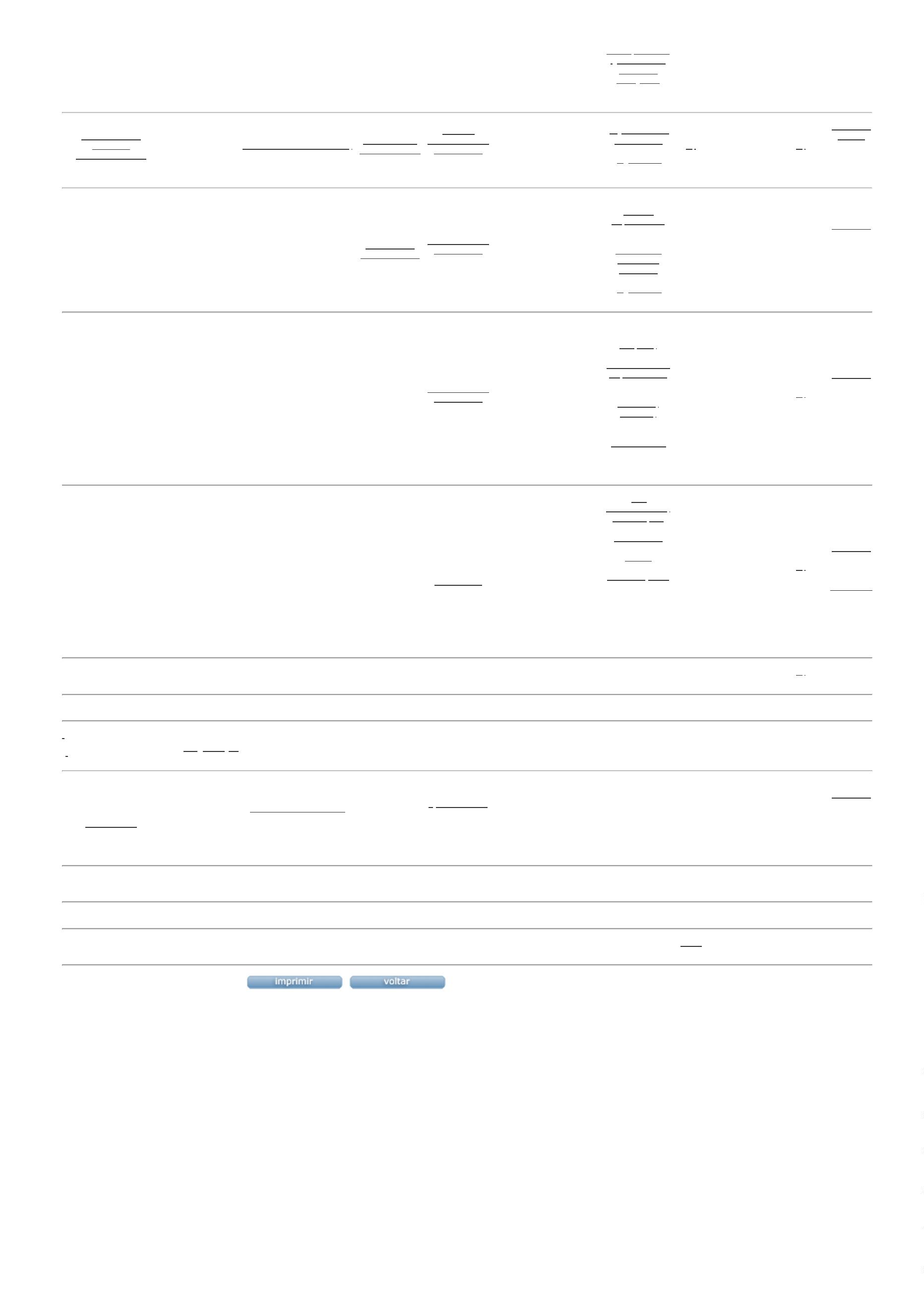 